О согласии на преобразование муниципальных образований путем объединения всех сельских поселений, входящих в состав Мариинско-Посадского района Чувашской Республики, и наделения вновь образованного муниципального образования статусом муниципального округа с наименованием Мариинско-Посадский муниципальный округ Чувашской Республики, с административным центром: город Мариинский ПосадВ соответствии со статьей 13 Федерального закона от 06 октября 2003 года  № 131-ФЗ «Об общих принципах организации местного самоуправления в Российской Федерации», Уставом Сутчевского сельского поселения Мариинско-Посадского района Чувашской Республики, рассмотрев решение Мариинско-Посадского районного Собрания депутатов Чувашской Республики от 20 декабря 2021 года № С-13/1 «Об инициативе по преобразованию муниципальных образований путем объединения всех поселений, входящих в состав Мариинско-Посадского района Чувашской Республики, и наделения вновь образованного муниципального образования статусом муниципального округа с наименованием Мариинско-Посадский муниципальный округ Чувашской Республики с административным центром: город Мариинский Посад», выражая мнение населения Сутчевского сельского поселения Мариинско-Посадского района Чувашской Республики,   Собрание депутатов Сутчевского сельского поселения решило:1. Согласиться на преобразование муниципальных образований путем объединения всех поселений, входящих в состав Мариинско-Посадского района Чувашской Республики: Мариинско-Посадского городского поселения Мариинско-Посадского района Чувашской Республики, Аксаринского сельского поселения Мариинско-Посадского района Чувашской Республики, Бичуринского сельского поселения Мариинско-Посадского района Чувашской Республики, Большешигаевского сельского поселения Мариинско-Посадского района Чувашской Республики, Карабашского сельского поселения Мариинско-Посадского района Чувашской Республики, Кугеевского сельского поселения Мариинско-Посадского района Чувашской Республики, Октябрьского сельского поселения Мариинско-Посадского района Чувашской Республики, Первочурашевского сельского поселения Мариинско-Посадского района Чувашской Республики, Приволжского сельского поселения Мариинско-Посадского района Чувашской Республики, Сутчевского сельского поселения Мариинско-Посадского района Чувашской Республики, Шоршелского сельского поселения Мариинско-Посадского района Чувашской Республики, Эльбарусовского сельского поселения Мариинско-Посадского района Чувашской Республики, и наделения вновь образованного муниципального образования статусом муниципального округа с наименованием Мариинско-Посадский муниципальный округ Чувашской Республики с административным центром: город Мариинский Посад.2. Направить настоящее решение в Мариинско-Посадское районное Собрание депутатов Чувашской Республики.3. Настоящее решение вступает в силу после его официального опубликования в муниципальной газете «Посадский вестник».Глава Сутчевского сельского поселения                                                  С.Ю. ЕмельяноваЧĂВАШ РЕСПУБЛИКИСĔнтĔрвĂрри РАЙОНĚКУКАШНИ ПОСЕЛЕНИЙĚНДЕПУТАТСЕН ПУХĂВĚЙЫШĂНУ21.01.2022 г.   С-27/1 №Кукашни  ялě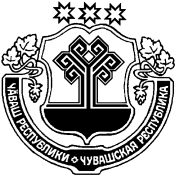 ЧУВАШСКАЯ РЕСПУБЛИКАМАРИИНСКО-ПОСАДСКИЙ РАЙОНСОБРАНИЕ ДЕПУТАТОВСУТЧЕВСКОГО СЕЛЬСКОГОПОСЕЛЕНИЯРЕШЕНИЕ21.01.2022 г. № С-27/1деревня Сутчево